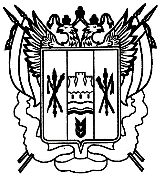 Российская ФедерацияРостовская областьЗимовниковский районмуниципальное образование «Камышевское сельское поселение»Администрация Камышевского сельского поселения	ПОСТАНОВЛЕНИЕ	18.03.2020г.                                      № 27                                      х. КамышевОб утверждении положенияоб общественных пожарныхстаршинах населенных пунктовКамышевского сельского поселенияВ соответствии с Федеральным законом от 06.10.2003 № 131-ФЗ «Об общих принципах организации местного самоуправления в Российской Федерации», Федеральным законом от 21.12.1994 № 69-ФЗ «О пожарной безопасности» и в целях повышения уровня противопожарной защиты Камышевского сельского поселенияПОСТАНОВЛЯЕТ:Утвердить положение об общественных пожарных старшинах населенных пунктов Камышевского сельского поселения (приложение №1).Провести в населённых пунктах Камышевского сельского поселения до 28.04.2020года на сходах граждан переизбрание общественных пожарных старшин в соответствии с территориальным делением согласно приложения № 2.Настоящее постановление вступает в силу со дня его подписания и подлежит размещению на официальном сайте Камышевского сельского поселения.Контроль за исполнением настоящего постановления оставляю за собой.Глава Администрации Камышевского сельского поселения                                    С.А. БогдановаПриложение  к постановлению Администрации Камышевского сельского поселения от 18.03.2020 г.  № 27Положение об общественных пожарных старшинах населенных пунктов Камышевского сельского поселения  1. Общие положения1.1. Настоящее положение определяет цели, задачи, полномочия, порядок избрания и организацию деятельности общественных пожарных старшин на подконтрольных территориях населенных пунктов Камышевского сельского поселения.1.2. Общественные пожарные старшины – люди, обладающие среди односельчан заслуженным авторитетом и пользующиеся их доверием, способные организовать жителей на выполнение социально-значимых мероприятий в рамках обеспечения пожарной безопасности на территории сельского населенного пункта.1.3. Основной целью создания и организации деятельности общественных пожарных старшин является оказание помощи органам местного самоуправления Камышевского сельского поселения в реализации предоставленных полномочий по обеспечению пожарной безопасности, привлечение к этой деятельности максимального количества проживающих в поселении жителей, повышение объема и эффективности мероприятий противопожарной пропаганды и информирования населения по вопросам пожарной безопасности, осуществление функций на подконтрольной территории населенных пунктов Камышевского сельского поселения за соблюдением требований пожарной безопасности и своевременное привлечение к административной ответственности лиц, виновных в их нарушении.1.4. Деятельность общественных пожарных старшин осуществляется в соответствии с Конституцией Российской Федерации, федеральными законами, принимаемыми в соответствии с ними иными нормативными правовыми актами органов государственной власти Российской Федерации, областными законами и иными нормативными правовыми актами органов государственной власти Ростовской области, настоящим Положением и иными муниципальными правовыми актами Камышевского сельского поселения.2. Порядок и условия избрания общественных пожарных старшинПрекращение полномочий общественных пожарных старшин2.1. Общественный пожарный старшина избирается на сходе (собрании) жителей в каждом населенном пункте Камышевского сельского поселения. В сходе (собрании) граждан по вопросу избрания общественного пожарного старшины принимают участие обладающие избирательным правом граждане, зарегистрированные по месту жительства либо по месту пребывания на территории, где избирается общественный пожарный старшина, или обладающие зарегистрированными правами на недвижимое имущество, находящееся в границах территории, где избирается общественный пожарный старшина.2.2. Общественным пожарным старшиной может быть избран достигший возраста 18 лет гражданин Российской Федерации, зарегистрированный по месту жительства либо по месту пребывания на территории, где избирается общественный пожарный старшина, или обладающий зарегистрированными правами на недвижимое имущество, находящееся в границах территории населенного пункта, где избирается общественный пожарный старшина.2.3. Кандидаты для избрания общественным пожарным старшиной могут выдвигаться:путем самовыдвижения (после предварительного уведомления Администрацией Камышевского сельского поселения о приеме заявок на участие в выборах);по предложению Администрации Камышевского сельского поселения;жителями территории, на которой избирается общественный пожарный старшина.2.4. Общественным пожарным старшиной не может быть избрано лицо:имеющее гражданство иностранного государства;замещающее государственную должность, должность государственной службы, муниципальную должность или должность муниципальной службы;признанное судом недееспособным или ограниченно дееспособным;имеющее непогашенную или неснятую судимость.2.5. Полномочия общественного пожарного старшины прекращаются досрочно по решению схода (собрания) граждан в случаях:подачи общественного пожарного старшины личного заявления о досрочном прекращении полномочий;неудовлетворительной оценки населением деятельности общественного пожарного старшины по результатам его ежегодного отчета;снятия общественного пожарного старшины с регистрационного учета по месту жительства либо месту пребывания на подконтрольной территории или прекращения зарегистрированных прав общественного пожарного старшины на недвижимое имущество, находящееся в границах подконтрольной территории;избрания (назначения) общественного пожарного старшины на государственную должность, должность государственной службы, муниципальную должность или должность муниципальной службы;вступления в законную силу обвинительного приговора суда в отношении общественного пожарного старшины или признания его судом недееспособным (ограниченно дееспособным);приобретения общественным пожарным старшиной гражданства иностранного государства или прекращения гражданства Российской Федерации;стойкой неспособности по состоянию здоровья осуществлять свою деятельность;смерти.3. Полномочия общественных пожарных старшин наподконтрольных территориях населенных пунктовКамышевского сельского поселения3.1. Полномочия общественного пожарного старшины подтверждаются выпиской из решения схода (собрания) граждан по вопросу избрания общественного пожарного старшины и удостоверением, выданным Администрацией Камышевского сельского поселения.В полномочия общественного пожарного старшины на подконтрольной территории населенного пункта Камышевского сельского поселения входит:3.2. Создание условий для организации добровольной пожарной охраны:           учет добровольных пожарных, проживающих в подконтрольном населенном пункте и зарегистрированных в установленном порядке в реестре добровольных пожарных Ростовской области;организация при непосредственном содействии и помощи Администрации Камышевского сельского поселения прохождения местными добровольными пожарными специального обучения и страхование их от несчастного случая на период исполнения обязанностей добровольного пожарного;осуществление подбора и привлечение из числа односельчан добровольных пожарных для участия в обеспечении первичных мер пожарной безопасности на подконтрольной территории населенного пункта;оснащение добровольных пожарных формирований противопожарным инвентарем, мобильными и первичными средствами тушения пожаров, переданными для этой цели органом местного самоуправления поселения;       осуществление руководства местным формированием добровольной пожарной охраны при тушении пожаров и загораний на территории подконтрольного населенного пункта;вносить в орган местного самоуправления поселения предложения по использованию местных добровольных пожарных и местного формирования добровольной пожарной охраны в целях профилактики и тушения пожаров и загораний на подконтрольной территории.3.3. Создание в целях пожаротушения условий для забора в любое время года воды из источников наружного водоснабжения, расположенных на территории подконтрольных населенных пунктов.3.4. Оснащение территорий общего пользования первичными средствами тушения пожаров и противопожарным инвентарем.3.5. Организация и принятие мер по оповещению населения и подразделений Государственной противопожарной службы о пожаре:организовывать местных добровольных пожарных и других односельчан для ведения противопожарного наблюдения и патрулирования на подконтрольной территории в целях своевременного обнаружения загорания и немедленного оповещения о нем населения и сообщения в ближайшее подразделение пожарной охраны;оповещать население и подразделения Государственной противопожарной службы о пожаре, используя имеющиеся на подконтрольной территории средства массового оповещения и связи, а также привлекая для этой цели местных добровольных пожарных;вносить в орган местного самоуправления поселения предложения по оборудованию подконтрольной территории средствами оповещения о пожаре населения и подразделений Государственной противопожарной службы.3.6. Принятие мер по локализации пожара и спасению людей и имущества до прибытия подразделений Государственной противопожарной службы:организовывать силами местных добровольных пожарных с использованием имеющихся на подконтрольной территории первичных средств тушения пожаров и противопожарного инвентаря, действия по предотвращению распространения горения (локализации пожара) и спасению людей и имущества до прибытия подразделений Государственной противопожарной службы. При необходимости мобилизовать на борьбу с пожаром подручными средствами всех способных к этому жителей, проживающих на подконтрольной территории.3.7. Включение мероприятий по обеспечению пожарной безопасности в планы, схемы и программы развития территорий поселений:вносить предложения в Администрацию Камышевского сельского поселения по включению направленных на обеспечение пожарной безопасности мероприятий в планы, схемы и программы развития территорий поселений, в части касающейся подконтрольной территории населенного пункта.3.8. Оказание содействия органам государственной власти субъектов Российской Федерации в информировании населения о мерах пожарной безопасности, в том числе посредством организации и проведения собраний населения:инициировать проведение сходов (собраний) граждан, проживающих на подконтрольной территории, в целях ведения среди односельчан противопожарной пропаганды, информирования их о мерах пожарной безопасности, о складывающейся пожарной обстановке и вероятных угрозах, связанных с нарушением требований пожарной безопасности, об изменениях в законодательстве и новых нормативных правовых актах, регламентирующих требования пожарной безопасности.3.9. Установление особого противопожарного режима в случае повышения пожарной опасности:осуществлять наблюдение за соблюдением жителями установленных требований пожарной безопасности и порядка выжигания сухой растительности при введении особого противопожарного режима; информировать Администрацию Камышевского сельского поселения о нарушениях требований пожарной безопасности и установленного порядка выжигания сухой растительности на подконтрольной территории для привлечения к административной ответственности виновных лиц.3.9.1. Организовывать местных добровольных пожарных и других односельчан для выполнения на подконтрольной территории превентивных противопожарных мероприятий: оборудование или обслуживание защитных противопожарных полос по границам подконтрольных сельских населенных пунктов поселения;очистка территории от сухой растительности и горючего мусора.3.9.2. Информирование Администрации Камышевского сельского поселения о возникающих на подконтрольной территории проблемах в обеспечении пожарной безопасности для своевременного принятия мер по их устранению.3.9.3. Содействие в реализации на подконтрольной территории муниципальных правовых актов в сфере обеспечения пожарной безопасности.4. Порядок доведения информации об общественных пожарныхстаршинах до населения Камышевского сельского поселения4.1. Список избранных общественных пожарных старшин размещается на сайте Камышевского сельского поселения в информационно-телекоммуникационной сети «Интернет» в порядке и сроки, установленные муниципальными правовыми актами.5. Информирование населения о деятельности общественных пожарных старшин на подконтрольных территориях населенных пунктов Камышевского сельского поселения5.1. Общественный пожарный старшина информирует население на территории подконтрольных населенных пунктов о своей деятельности не реже одного раза в год на сходе (собрании) граждан, организованном администрацией сельского поселения. 6. Стимулирование деятельности общественных пожарных старшин6.1. Общественный пожарный старшина исполняет возложенные обязанности на добровольной основе. Материальное вознаграждение за осуществление этой деятельности не предусматривается.         Общественный пожарный старшина может награждаться за активную работу денежными премиями и ценными подарками за счет средств бюджета Камышевского сельского поселения.          Общественным пожарным старшинам могут предоставляться другие льготы и социальные гарантии, устанавливаемые правовыми актами Камышевского сельского поселения.Глава Администрации Камышевского сельского поселения                                      С.А. Богданова                                                                                                                  Приложение 2 к постановлению Администрации                                                                                      Камышевского сельского поселения                                                                                                                от 18.03.2020г.  № 27СПИСОКпожарных старшин на территории Камышевского сельского поселенияГлава АдминистрацииКамышевского сельского поселения                                            С.А. Богданова№ п\п                               ФИОПодконтрольная территория, хутор1Карнаухова Ольга ГеоргиевнаХ. Камышев2Щербина Наталья НиколаевнаХ. Брянский3Окулов Дмитрий ВладимировичХ. Копанский4Фаталиев Бинали БегалиевичХ. Крылов5Калашник Сергей ИгоревичХ. Погорелов